Sekvensplan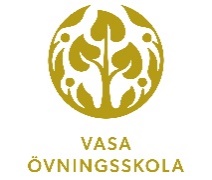 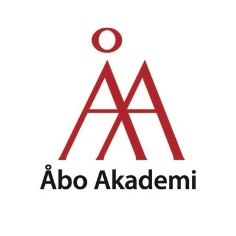 Sekvensens gångStuderande: Handledare:Klass: Ämne/tema:Antal lektioner: Plats/rum:Övergripande mål för sekvensen (med koppling till läroplanen): Läroplanens kompetenser (Vilka? Motivera varför du valt dem och hur de tränas):Centrala begrepp och färdigheter:Plan för utvärdering av elevens lärande: Läromedel och hjälpmedel:Lektion nrDatum och tidpunktLärandemål (bör preciseras i lektionsplanen)InnehållArbetssättLektion 1Lektion 2Lektion 3Lektion 4